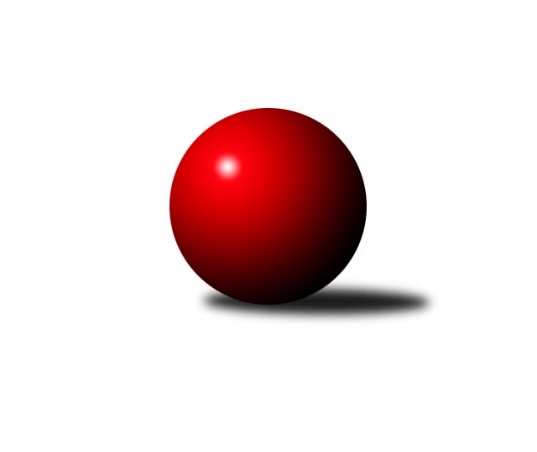 Č.16Ročník 2015/2016	13.2.2016Nejlepšího výkonu v tomto kole: 2608 dosáhlo družstvo: TJ  Odry ˝A˝Severomoravská divize 2015/2016Výsledky 16. kolaSouhrnný přehled výsledků:TJ  Krnov ˝A˝	- SKK Jeseník ˝A˝	5:3	2343:2298	6.0:6.0	13.2.TJ Kovohutě Břidličná ˝A˝	- KK Minerva Opava ˝A˝	6:2	2510:2448	8.0:4.0	13.2.TJ  Odry ˝A˝	- TJ Spartak Přerov ˝B˝	6:2	2608:2487	8.5:3.5	13.2.KK Lipník nad Bečvou ˝A˝	- TJ Sokol Michálkovice ˝A˝	1:7	2303:2422	2.0:10.0	13.2.SKK Ostrava ˝A˝	- TJ Sokol Dobroslavice ˝A˝	2:6	2491:2521	4.0:8.0	13.2.TJ Horní Benešov ˝B˝	- TJ Opava ˝B˝	2:6	2488:2577	5.5:6.5	13.2.Tabulka družstev:	1.	TJ  Odry ˝A˝	16	12	1	3	84.0 : 44.0 	108.5 : 83.5 	 2517	25	2.	TJ Opava ˝B˝	16	11	1	4	78.5 : 49.5 	112.5 : 79.5 	 2515	23	3.	TJ Spartak Přerov ˝B˝	16	10	2	4	77.0 : 51.0 	103.0 : 89.0 	 2502	22	4.	TJ Sokol Michálkovice ˝A˝	16	9	0	7	69.5 : 58.5 	104.5 : 87.5 	 2466	18	5.	KK Minerva Opava ˝A˝	16	8	0	8	63.0 : 65.0 	91.0 : 101.0 	 2449	16	6.	TJ Sokol Dobroslavice ˝A˝	16	8	0	8	61.0 : 67.0 	98.0 : 94.0 	 2453	16	7.	SKK Jeseník ˝A˝	16	7	1	8	66.0 : 62.0 	95.0 : 97.0 	 2461	15	8.	SKK Ostrava ˝A˝	16	7	1	8	63.0 : 65.0 	97.5 : 94.5 	 2516	15	9.	TJ Horní Benešov ˝B˝	16	7	0	9	62.0 : 66.0 	89.5 : 102.5 	 2467	14	10.	TJ  Krnov ˝A˝	16	6	0	10	50.0 : 78.0 	93.0 : 99.0 	 2447	12	11.	TJ Kovohutě Břidličná ˝A˝	16	4	0	12	51.0 : 77.0 	85.0 : 107.0 	 2455	8	12.	KK Lipník nad Bečvou ˝A˝	16	4	0	12	43.0 : 85.0 	74.5 : 117.5 	 2410	8Podrobné výsledky kola:	 TJ  Krnov ˝A˝	2343	5:3	2298	SKK Jeseník ˝A˝	Vítězslav Kadlec	 	 173 	 196 		369 	 0:2 	 423 	 	216 	 207		Pavel Hannig	Jiří Jedlička	 	 201 	 195 		396 	 2:0 	 349 	 	177 	 172		Petr Šulák	Miluše Rychová	 	 201 	 214 		415 	 2:0 	 353 	 	168 	 185		Jaromíra Smejkalová	Petr Vaněk	 	 213 	 197 		410 	 1:1 	 416 	 	197 	 219		Václav Smejkal	František Vícha	 	 191 	 190 		381 	 1:1 	 371 	 	177 	 194		Jiří Vrba	Vladimír Vavrečka	 	 194 	 178 		372 	 0:2 	 386 	 	204 	 182		Martin Zavackýrozhodčí: Nejlepší výkon utkání: 423 - Pavel Hannig	 TJ Kovohutě Břidličná ˝A˝	2510	6:2	2448	KK Minerva Opava ˝A˝	Čestmír Řepka	 	 215 	 214 		429 	 2:0 	 399 	 	202 	 197		Zdeněk Chlopčík	Jiří Procházka	 	 206 	 198 		404 	 2:0 	 365 	 	172 	 193		Stanislav Brokl	Ivo Mrhal st.	 	 181 	 201 		382 	 0:2 	 394 	 	192 	 202		Pavel Martinec	Zdeněk Chmela st. st.	 	 208 	 202 		410 	 1:1 	 396 	 	193 	 203		Aleš Fischer	Zdeněk Chmela ml. ml.	 	 205 	 215 		420 	 1:1 	 442 	 	203 	 239		Luděk Slanina	Ivo Mrhal ml. ml.	 	 222 	 243 		465 	 2:0 	 452 	 	220 	 232		Tomáš Slavíkrozhodčí: Nejlepší výkon utkání: 465 - Ivo Mrhal ml. ml.	 TJ  Odry ˝A˝	2608	6:2	2487	TJ Spartak Přerov ˝B˝	Jana Frydrychová	 	 205 	 212 		417 	 1:1 	 418 	 	226 	 192		Michal Loučka	Vojtěch Rozkopal	 	 214 	 185 		399 	 0:2 	 438 	 	218 	 220		Vojtěch Venclík	Miroslav Dimidenko	 	 204 	 219 		423 	 2:0 	 375 	 	187 	 188		Jiří Hradílek	Marek Frydrych	 	 234 	 232 		466 	 1.5:0.5 	 419 	 	187 	 232		Jiří Divila st.	Michal Pavič	 	 213 	 228 		441 	 2:0 	 418 	 	200 	 218		Stanislav Beňa ml. ml.	Petr Dvorský	 	 244 	 218 		462 	 2:0 	 419 	 	208 	 211		Stanislav Beňa st.rozhodčí: Nejlepší výkon utkání: 466 - Marek Frydrych	 KK Lipník nad Bečvou ˝A˝	2303	1:7	2422	TJ Sokol Michálkovice ˝A˝	Richard Štětka	 	 189 	 191 		380 	 0:2 	 400 	 	194 	 206		Petr Řepecký	Vilém Zeiner	 	 189 	 191 		380 	 0:2 	 401 	 	200 	 201		Tomáš Rechtoris	Vlastimila Kolářová	 	 188 	 173 		361 	 1:1 	 362 	 	193 	 169		Jiří Řepecký	Martin Sekanina	 	 197 	 196 		393 	 1:1 	 389 	 	207 	 182		Josef Jurášek	Jaroslav Pěcha	 	 185 	 197 		382 	 0:2 	 429 	 	215 	 214		Michal Zych	Petr Hendrych	 	 199 	 208 		407 	 0:2 	 441 	 	202 	 239		Josef Linhartrozhodčí: Nejlepší výkon utkání: 441 - Josef Linhart	 SKK Ostrava ˝A˝	2491	2:6	2521	TJ Sokol Dobroslavice ˝A˝	Vladimír Korta	 	 195 	 221 		416 	 0:2 	 455 	 	216 	 239		Petr Číž	Miroslav Pytel	 	 213 	 192 		405 	 1:1 	 408 	 	210 	 198		Karel Ridl	Jiří Trnka	 	 236 	 211 		447 	 2:0 	 415 	 	224 	 191		René Gazdík	Radek Foltýn	 	 196 	 213 		409 	 0:2 	 429 	 	215 	 214		Martin Třečák	Petr Holas	 	 194 	 225 		419 	 1:1 	 391 	 	199 	 192		Karel Kuchař	Dominik Böhm	 	 192 	 203 		395 	 0:2 	 423 	 	205 	 218		Ivo Kováříkrozhodčí: Nejlepší výkon utkání: 455 - Petr Číž	 TJ Horní Benešov ˝B˝	2488	2:6	2577	TJ Opava ˝B˝	Bohuslav Čuba	 	 218 	 218 		436 	 2:0 	 396 	 	195 	 201		Josef Němec	Vladislav Pečinka	 	 204 	 235 		439 	 2:0 	 416 	 	186 	 230		Rudolf Haim	Michal Blažek	 	 216 	 196 		412 	 1:1 	 445 	 	207 	 238		Martin Orálek	Martin Bilíček	 	 190 	 185 		375 	 0:2 	 441 	 	223 	 218		Vladimír Peter	Luděk Zeman	 	 198 	 212 		410 	 0:2 	 443 	 	205 	 238		Svatopluk Kříž	Peter Dankovič	 	 203 	 213 		416 	 0.5:1.5 	 436 	 	203 	 233		Maciej Basistarozhodčí: Nejlepší výkon utkání: 445 - Martin OrálekPořadí jednotlivců:	jméno hráče	družstvo	celkem	plné	dorážka	chyby	poměr kuž.	Maximum	1.	Petr Dvorský 	TJ  Odry ˝A˝	454.39	298.3	156.0	2.8	8/9	(515)	2.	Marek Frydrych 	TJ  Odry ˝A˝	436.71	292.1	144.6	3.0	7/9	(472)	3.	Maciej Basista 	TJ Opava ˝B˝	435.92	303.9	132.0	5.0	7/9	(461)	4.	Jiří Divila ml. 	TJ Spartak Přerov ˝B˝	435.80	299.7	136.1	3.3	6/9	(485)	5.	Tomáš Slavík 	KK Minerva Opava ˝A˝	432.36	291.8	140.6	3.3	9/9	(479)	6.	Michal Pavič 	TJ  Odry ˝A˝	431.78	291.7	140.0	2.1	9/9	(486)	7.	Pavel Hannig 	SKK Jeseník ˝A˝	430.32	292.8	137.5	5.6	9/9	(484)	8.	Ivo Mrhal ml.  ml.	TJ Kovohutě Břidličná ˝A˝	429.72	292.6	137.1	5.5	9/9	(465)	9.	Josef Linhart 	TJ Sokol Michálkovice ˝A˝	429.45	297.4	132.0	5.1	8/9	(467)	10.	Lukáš Vaněk 	TJ  Krnov ˝A˝	429.37	295.6	133.8	5.5	7/9	(464)	11.	Vladimír Peter 	TJ Opava ˝B˝	428.48	293.3	135.2	5.0	9/9	(475)	12.	Dominik Böhm 	SKK Ostrava ˝A˝	427.42	289.3	138.1	4.5	9/9	(458)	13.	Petr Holas 	SKK Ostrava ˝A˝	427.23	294.5	132.8	4.5	8/9	(462)	14.	Vojtěch Venclík 	TJ Spartak Přerov ˝B˝	426.16	289.3	136.9	4.8	8/9	(494)	15.	Luděk Slanina 	KK Minerva Opava ˝A˝	425.37	288.8	136.6	3.8	9/9	(475)	16.	Jiří Trnka 	SKK Ostrava ˝A˝	425.19	291.5	133.7	4.3	9/9	(481)	17.	Martin Bilíček 	TJ Horní Benešov ˝B˝	424.78	289.4	135.4	5.8	9/9	(457)	18.	Pavel Kovalčík 	TJ Opava ˝B˝	424.73	289.7	135.1	4.5	8/9	(448)	19.	Pavel Martinec 	KK Minerva Opava ˝A˝	423.96	293.7	130.2	4.1	6/9	(459)	20.	Michal Blažek 	TJ Horní Benešov ˝B˝	422.90	289.0	133.9	6.1	6/9	(465)	21.	Petr Hendrych 	KK Lipník nad Bečvou ˝A˝	422.07	288.8	133.3	4.4	8/9	(458)	22.	Petr Číž 	TJ Sokol Dobroslavice ˝A˝	421.31	297.3	124.1	6.0	9/9	(455)	23.	Martin Třečák 	TJ Sokol Dobroslavice ˝A˝	420.96	286.0	135.0	3.7	8/9	(442)	24.	Stanislav Beňa  st.	TJ Spartak Přerov ˝B˝	420.78	288.2	132.6	4.9	9/9	(493)	25.	Pavel Gerlich 	SKK Ostrava ˝A˝	420.73	292.3	128.5	3.9	8/9	(448)	26.	Vladimír Korta 	SKK Ostrava ˝A˝	418.73	281.1	137.6	3.5	8/9	(462)	27.	Zdeněk Macháček st. 	KK Lipník nad Bečvou ˝A˝	418.51	292.5	126.0	4.7	7/9	(465)	28.	Václav Smejkal 	SKK Jeseník ˝A˝	418.38	288.9	129.5	4.5	9/9	(472)	29.	Michal Loučka 	TJ Spartak Přerov ˝B˝	418.36	286.6	131.8	6.0	7/9	(458)	30.	Miluše Rychová 	TJ  Krnov ˝A˝	418.23	293.2	125.1	6.6	7/9	(435)	31.	Petr Vaněk 	TJ  Krnov ˝A˝	417.68	277.0	140.6	3.5	7/9	(440)	32.	Svatopluk Kříž 	TJ Opava ˝B˝	417.48	289.4	128.0	5.7	9/9	(450)	33.	Richard Štětka 	KK Lipník nad Bečvou ˝A˝	417.14	292.4	124.8	6.6	7/9	(456)	34.	Ivo Kovářík 	TJ Sokol Dobroslavice ˝A˝	416.92	288.4	128.5	5.5	7/9	(452)	35.	Peter Dankovič 	TJ Horní Benešov ˝B˝	416.02	283.9	132.1	4.9	8/9	(480)	36.	Vladislav Pečinka 	TJ Horní Benešov ˝B˝	414.04	290.3	123.8	6.6	6/9	(486)	37.	Radek Foltýn 	SKK Ostrava ˝A˝	412.44	289.5	122.9	7.4	9/9	(443)	38.	Jaromíra Smejkalová 	SKK Jeseník ˝A˝	411.38	288.8	122.6	7.3	9/9	(456)	39.	Josef Jurášek 	TJ Sokol Michálkovice ˝A˝	410.46	286.2	124.3	8.2	9/9	(447)	40.	Zdeněk Chlopčík 	KK Minerva Opava ˝A˝	409.85	284.8	125.0	6.7	9/9	(448)	41.	Jiří Divila st. 	TJ Spartak Přerov ˝B˝	409.48	283.6	125.9	5.8	8/9	(485)	42.	Karel Ridl 	TJ Sokol Dobroslavice ˝A˝	408.58	283.0	125.6	5.6	8/9	(432)	43.	Jiří Procházka 	TJ Kovohutě Břidličná ˝A˝	408.45	282.4	126.1	7.5	7/9	(443)	44.	Petr Řepecký 	TJ Sokol Michálkovice ˝A˝	408.06	277.2	130.9	5.4	9/9	(446)	45.	Stanislav Ovšák 	TJ  Odry ˝A˝	407.65	284.0	123.7	5.0	7/9	(442)	46.	Čestmír Řepka 	TJ Kovohutě Břidličná ˝A˝	407.32	281.2	126.1	4.6	8/9	(439)	47.	Jiří Jedlička 	TJ  Krnov ˝A˝	406.73	287.6	119.1	7.7	8/9	(443)	48.	Rudolf Haim 	TJ Opava ˝B˝	406.27	279.9	126.3	7.6	8/9	(464)	49.	Tomáš Rechtoris 	TJ Sokol Michálkovice ˝A˝	405.74	281.1	124.6	5.9	6/9	(445)	50.	Karel Kuchař 	TJ Sokol Dobroslavice ˝A˝	405.53	283.3	122.4	8.8	9/9	(433)	51.	Luděk Zeman 	TJ Horní Benešov ˝B˝	405.13	281.5	123.6	5.6	9/9	(470)	52.	Ivo Mrhal  st.	TJ Kovohutě Břidličná ˝A˝	404.74	278.3	126.4	7.5	9/9	(443)	53.	Jiří Vrba 	SKK Jeseník ˝A˝	404.34	281.4	123.0	6.0	7/9	(433)	54.	Martin Zavacký 	SKK Jeseník ˝A˝	404.18	285.4	118.8	8.0	8/9	(460)	55.	František Vícha 	TJ  Krnov ˝A˝	403.56	283.0	120.5	7.0	9/9	(435)	56.	Lumír Kocián 	TJ Sokol Dobroslavice ˝A˝	403.20	281.7	121.5	8.1	6/9	(437)	57.	Jana Frydrychová 	TJ  Odry ˝A˝	402.67	288.2	114.5	7.9	8/9	(443)	58.	Martin Sekanina 	KK Lipník nad Bečvou ˝A˝	402.28	275.9	126.4	6.7	6/9	(423)	59.	Vlastimila Kolářová 	KK Lipník nad Bečvou ˝A˝	400.92	277.0	123.9	6.9	8/9	(470)	60.	Zdeněk Chmela ml.  ml.	TJ Kovohutě Břidličná ˝A˝	400.57	284.3	116.2	10.2	8/9	(434)	61.	Jiří Řepecký 	TJ Sokol Michálkovice ˝A˝	400.22	278.8	121.4	7.3	8/9	(461)	62.	Josef Němec 	TJ Opava ˝B˝	399.60	285.8	113.8	7.3	7/9	(476)	63.	Miroslav Dimidenko 	TJ  Odry ˝A˝	398.51	278.7	119.9	7.2	9/9	(434)	64.	Vítězslav Kadlec 	TJ  Krnov ˝A˝	395.63	278.0	117.6	6.7	7/9	(417)	65.	Petr Dankovič ml. 	TJ Horní Benešov ˝B˝	393.08	278.0	115.1	7.6	6/9	(464)	66.	Aleš Fischer 	KK Minerva Opava ˝A˝	392.60	278.5	114.1	6.7	8/9	(463)	67.	Petr Šulák 	SKK Jeseník ˝A˝	392.46	278.2	114.3	7.4	9/9	(440)	68.	Zdeněk Chmela st.  st.	TJ Kovohutě Břidličná ˝A˝	391.19	283.1	108.0	9.6	7/9	(429)	69.	Jaroslav Pěcha 	KK Lipník nad Bečvou ˝A˝	390.84	278.5	112.3	9.5	8/9	(420)	70.	Jaromír Čech 	TJ  Krnov ˝A˝	389.17	277.6	111.6	9.2	6/9	(417)	71.	Vilém Zeiner 	KK Lipník nad Bečvou ˝A˝	384.18	270.1	114.1	10.7	8/9	(428)	72.	Josef Plšek 	KK Minerva Opava ˝A˝	361.67	266.2	95.5	14.4	6/9	(417)		Martin Holas 	TJ Spartak Přerov ˝B˝	458.00	302.0	156.0	4.0	1/9	(458)		Petr Wolf 	TJ Opava ˝B˝	445.50	309.0	136.5	4.7	2/9	(472)		Jiří Vrba ml. 	SKK Jeseník ˝A˝	440.50	288.5	152.0	1.5	2/9	(451)		Vladimír Heiser 	KK Minerva Opava ˝A˝	440.25	301.4	138.8	2.8	3/9	(493)		Marek Veselý 	TJ Kovohutě Břidličná ˝A˝	436.70	294.4	142.4	4.1	5/9	(453)		Jaroslav Koppa 	KK Lipník nad Bečvou ˝A˝	432.67	287.7	145.0	5.3	1/9	(434)		David Láčík 	TJ Horní Benešov ˝B˝	432.00	307.0	125.0	7.0	1/9	(432)		Roman Goldemund 	TJ Spartak Přerov ˝B˝	427.04	281.8	145.2	4.8	5/9	(472)		Rostislav Cundrla 	SKK Jeseník ˝A˝	427.00	304.5	122.5	6.0	1/9	(432)		Michal Rašťák 	TJ Horní Benešov ˝B˝	425.00	293.0	132.0	7.0	1/9	(425)		Martin Orálek 	TJ Opava ˝B˝	424.84	289.8	135.0	4.4	5/9	(465)		Zdeněk Zhýbala 	TJ Sokol Michálkovice ˝A˝	422.67	282.0	140.7	3.7	3/9	(444)		Zdeněk Černý 	TJ Horní Benešov ˝B˝	422.00	291.0	131.0	6.0	1/9	(422)		Michal Zych 	TJ Sokol Michálkovice ˝A˝	421.50	288.3	133.3	5.3	4/9	(457)		Vojtěch Rozkopal 	TJ  Odry ˝A˝	417.67	282.5	135.2	6.4	3/9	(437)		Zdeněk Smrža 	TJ Horní Benešov ˝B˝	413.50	286.5	127.0	8.5	2/9	(425)		Jaromír Hendrych st. 	TJ Horní Benešov ˝B˝	410.60	291.2	119.4	6.2	5/9	(422)		Bohuslav Čuba 	TJ Horní Benešov ˝B˝	410.00	285.0	125.0	5.0	2/9	(436)		David Kaluža 	TJ Horní Benešov ˝B˝	409.00	267.0	142.0	2.0	1/9	(409)		René Gazdík 	TJ Sokol Dobroslavice ˝A˝	407.00	269.5	137.5	5.5	2/9	(415)		Jan Frydrych 	TJ  Odry ˝A˝	407.00	290.0	117.0	9.5	2/9	(419)		Stanislav Beňa ml.  ml.	TJ Spartak Přerov ˝B˝	406.13	282.0	124.1	6.0	5/9	(460)		Gabriela Beinhaeurová 	KK Minerva Opava ˝A˝	405.00	289.5	115.5	8.0	2/9	(435)		Pavel Jalůvka 	TJ  Krnov ˝A˝	402.00	279.0	123.0	6.0	1/9	(402)		Petr Jurášek 	TJ Sokol Michálkovice ˝A˝	401.75	281.0	120.8	11.0	4/9	(436)		Jan Zych 	TJ Sokol Michálkovice ˝A˝	400.83	285.3	115.6	8.9	3/9	(452)		Jitka Szczyrbová 	KK Lipník nad Bečvou ˝A˝	400.00	286.0	114.0	9.0	1/9	(400)		Stanislav Brokl 	KK Minerva Opava ˝A˝	399.25	273.5	125.8	8.3	4/9	(436)		Jan Fadrný 	TJ Horní Benešov ˝B˝	397.50	274.5	123.0	5.0	2/9	(420)		Petra Rozsypalová 	SKK Jeseník ˝A˝	397.00	281.0	116.0	5.0	1/9	(397)		Oldřich Bidrman 	TJ Sokol Michálkovice ˝A˝	397.00	289.0	108.0	14.0	1/9	(397)		Vladimír Vavrečka 	TJ  Krnov ˝A˝	396.88	280.6	116.3	8.9	4/9	(419)		Vladimír Moravec 	SKK Jeseník ˝A˝	395.50	282.5	113.0	9.0	1/9	(408)		Libor Veselý 	TJ Sokol Dobroslavice ˝A˝	395.44	278.0	117.4	6.2	5/9	(416)		Ondřej Gajdičiar 	TJ  Odry ˝A˝	394.00	266.0	128.0	4.0	2/9	(413)		Michal Klich 	TJ Horní Benešov ˝B˝	392.00	281.0	111.0	3.0	1/9	(392)		Jiří Kolář 	KK Lipník nad Bečvou ˝A˝	391.33	278.7	112.7	10.2	5/9	(427)		Miloslav Krchov 	TJ Kovohutě Břidličná ˝A˝	391.00	293.0	98.0	14.0	1/9	(391)		Tomáš Valíček 	TJ Opava ˝B˝	386.00	282.0	104.0	11.0	1/9	(386)		Miroslav Pytel 	SKK Ostrava ˝A˝	385.64	269.7	115.9	6.8	4/9	(420)		Josef Veselý 	TJ Kovohutě Břidličná ˝A˝	385.00	255.0	130.0	4.0	1/9	(385)		Jana Kulhánková 	KK Lipník nad Bečvou ˝A˝	384.50	281.0	103.5	13.5	2/9	(402)		Jan Doseděl 	TJ Kovohutě Břidličná ˝A˝	383.00	278.0	105.0	6.5	1/9	(390)		Petr Řepecký ml. 	TJ Sokol Michálkovice ˝A˝	382.50	273.5	109.0	10.5	1/9	(393)		Daniel Ševčík  st.	TJ  Odry ˝A˝	381.00	275.0	106.0	7.0	1/9	(381)		Miloslav Kovář 	SKK Jeseník ˝A˝	377.00	272.0	105.0	12.0	1/9	(377)		Jiří Hradílek 	TJ Spartak Přerov ˝B˝	375.00	280.0	95.0	14.0	1/9	(375)		Ladislav Mandák 	KK Lipník nad Bečvou ˝A˝	374.00	269.0	105.0	7.0	2/9	(390)		Jan Špalek 	KK Lipník nad Bečvou ˝A˝	371.00	268.0	103.0	7.0	1/9	(371)		Radek Fischer 	KK Minerva Opava ˝A˝	355.00	267.0	88.0	17.0	1/9	(355)		Josef Schwarz 	TJ Sokol Dobroslavice ˝A˝	344.00	246.3	97.7	13.3	3/9	(359)Sportovně technické informace:Starty náhradníků:registrační číslo	jméno a příjmení 	datum startu 	družstvo	číslo startu18231	Petr Vaněk	13.02.2016	TJ  Krnov ˝A˝	4x8838	Michal Zych	13.02.2016	TJ Sokol Michálkovice ˝A˝	3x14917	Josef Jurášek	13.02.2016	TJ Sokol Michálkovice ˝A˝	4x21639	Jiří Řepecký	13.02.2016	TJ Sokol Michálkovice ˝A˝	4x253	Josef Linhart	13.02.2016	TJ Sokol Michálkovice ˝A˝	4x12228	Tomáš Rechtoris	13.02.2016	TJ Sokol Michálkovice ˝A˝	4x8162	Petr Řepecký	13.02.2016	TJ Sokol Michálkovice ˝A˝	4x9261	Michal Pavič	13.02.2016	TJ  Odry ˝A˝	4x6461	Martin Orálek	13.02.2016	TJ Opava ˝B˝	3x6833	Jaroslav Pěcha	13.02.2016	KK Lipník nad Bečvou ˝A˝	4x6457	Svatopluk Kříž	13.02.2016	TJ Opava ˝B˝	4x11599	František Vícha	13.02.2016	TJ  Krnov ˝A˝	4x8756	Jiří Hradílek	13.02.2016	TJ Spartak Přerov ˝B˝	1x13127	Vlastimila Kolářová	13.02.2016	KK Lipník nad Bečvou ˝A˝	4x12443	Jana Frydrychová	13.02.2016	TJ  Odry ˝A˝	4x
Hráči dopsaní na soupisku:registrační číslo	jméno a příjmení 	datum startu 	družstvo	Program dalšího kola:17. kolo27.2.2016	so	9:00	SKK Ostrava ˝A˝ - TJ  Krnov ˝A˝	27.2.2016	so	9:00	TJ Sokol Dobroslavice ˝A˝ - KK Lipník nad Bečvou ˝A˝	27.2.2016	so	9:00	TJ Sokol Michálkovice ˝A˝ - TJ Horní Benešov ˝B˝	27.2.2016	so	9:00	TJ Opava ˝B˝ - TJ  Odry ˝A˝	27.2.2016	so	9:00	KK Minerva Opava ˝A˝ - SKK Jeseník ˝A˝	27.2.2016	so	11:30	TJ Spartak Přerov ˝B˝ - TJ Kovohutě Břidličná ˝A˝	Nejlepší šestka kola - absolutněNejlepší šestka kola - absolutněNejlepší šestka kola - absolutněNejlepší šestka kola - absolutněNejlepší šestka kola - dle průměru kuželenNejlepší šestka kola - dle průměru kuželenNejlepší šestka kola - dle průměru kuželenNejlepší šestka kola - dle průměru kuželenNejlepší šestka kola - dle průměru kuželenPočetJménoNázev týmuVýkonPočetJménoNázev týmuPrůměr (%)Výkon4xMarek FrydrychTJ Odry4663xIvo Mrhal ml. ml.Břidličná A114.074652xIvo Mrhal ml. ml.Břidličná A4652xPetr ČížDobrosl. A111.824555xPetr DvorskýTJ Odry4623xMarek FrydrychTJ Odry111.374661xPetr ČížDobrosl. A4554xTomáš SlavíkMinerva A110.894525xTomáš SlavíkMinerva A4522xJosef LinhartMichálkovice A110.724413xJiří TrnkaOstrava A4477xPetr DvorskýTJ Odry110.42462